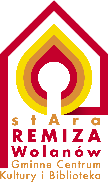 KARTA ZGŁOSZENIOWA DO KONKURSU POETYCKIEGONA WIERSZ O PATRONCE GMINY WOLANÓW ŚW.DOROCIEAUTOR WIERSZA Imię……………………………………..Nazwisko……………………………………..Tytuł wiersza……………………………… ADRESulica…………………………………………. kod…………………. miejscowość……………………………… tel…………………..………..……… e-mail…………………………………………… OŚWIADCZENIEZapoznałem się i akceptuje wszystkie postanowienia regulaminu konkursu „ Na wiersz o patronce Gminy Wolanów Św. Dorocie”                                                                        data i czytelny podpis ………………………………………………………………..OŚWIADCZENIEOświadczam, że jestem autorem przesłanego przeze mnie wiersza i posiadam do niego pełnię  praw autorskich.                                                                      data i czytelny podpis ………………………………………………………………..OŚWIADCZENIEWyrażam zgodę na przetwarzanie moich danych osobowych na potrzeby niniejszego konkursu poetyckiego zgodnie z ustawą z 10 maja 2018r. o ochronie danych osobowych ( j.t. Dz.U. 2019 poz. 1781 ze zm.)                                                                  data i czytelny podpis ………………………………………………………………..